Extinction Rébellion Lausanne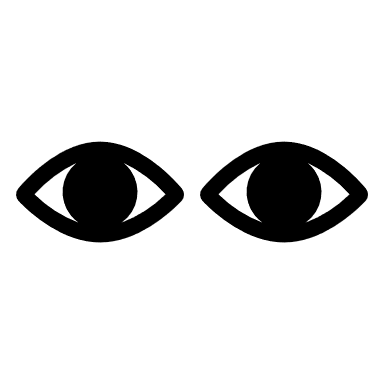 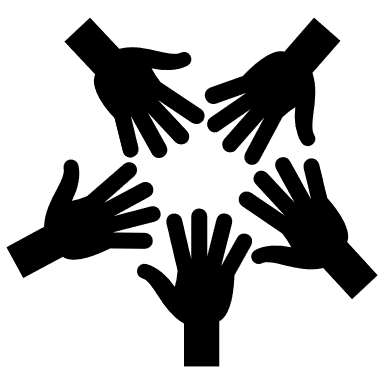 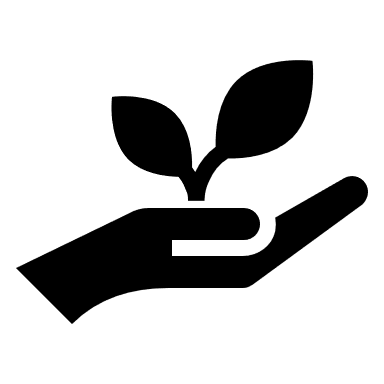 NewsletterJustice climatique et justice socialeExtinction Rébellion est un mouvement mondial de désobéissance civile en lutte contre l’effondrement écologique et le réchauffement climatique lancé en octobre 2018 au Royaume-Uni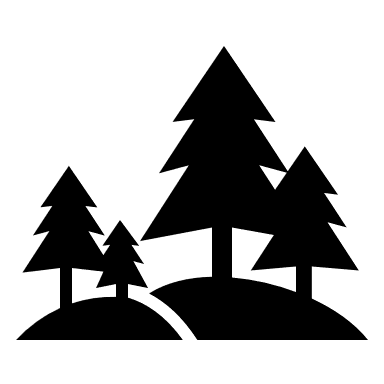 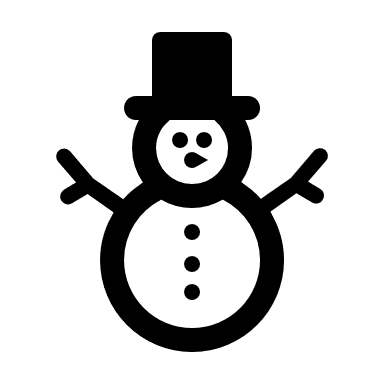 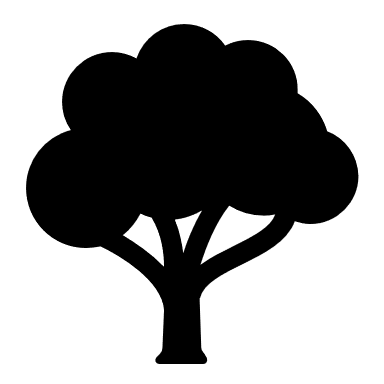 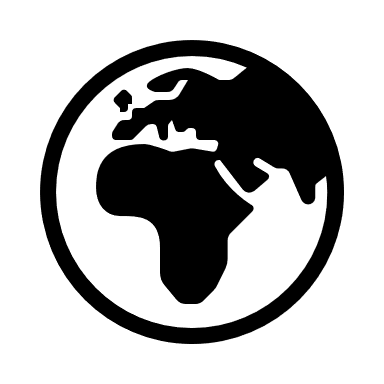 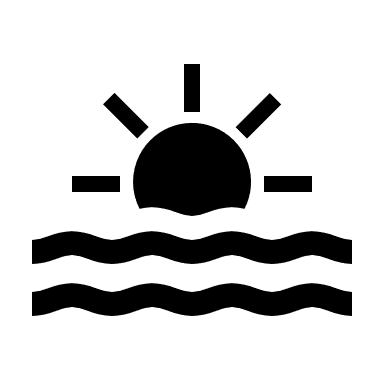 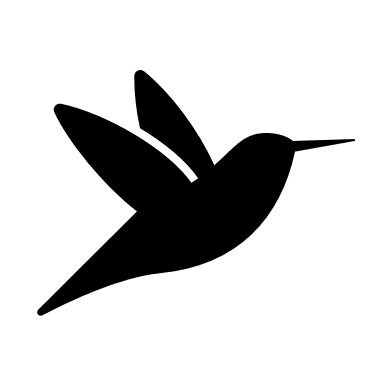 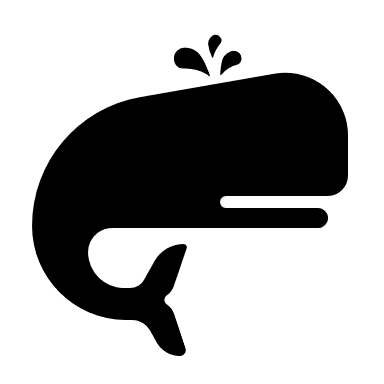 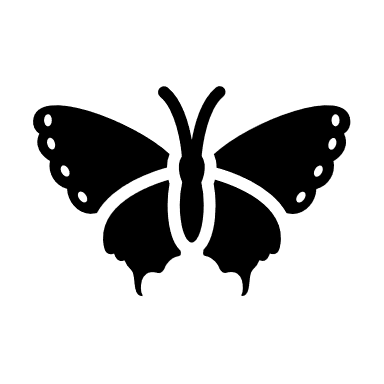 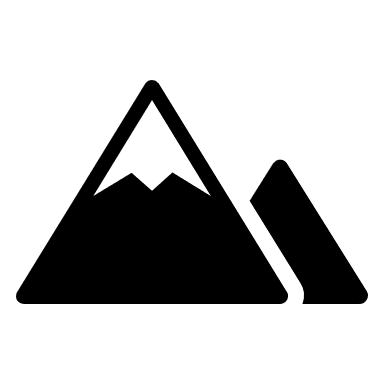 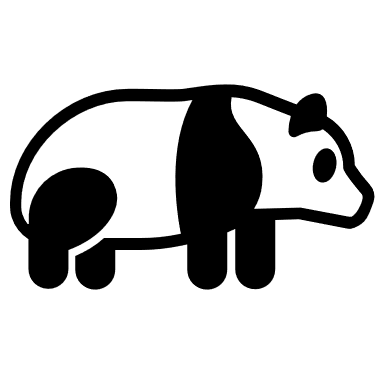 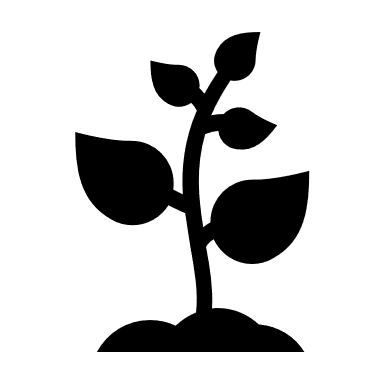 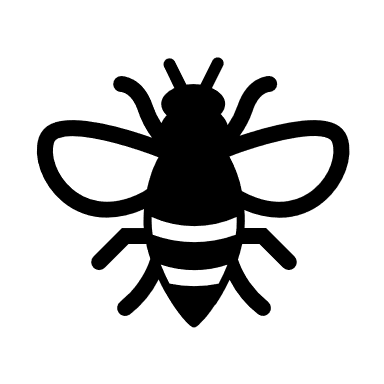 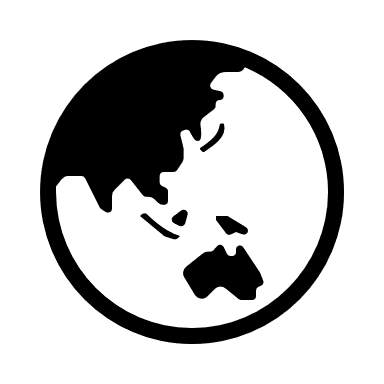 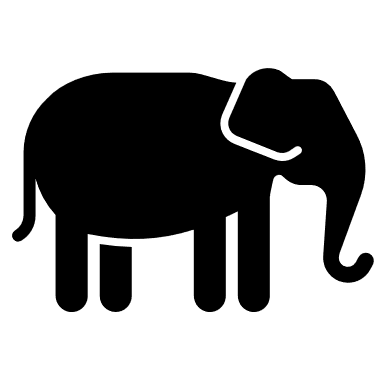 Nom, prénom, pseudoAdresse mailEN MAJUSCULESParrain /
MarraineDoctors For XRAnimal RebellionNom, prénom, pseudoAdresse mailEN MAJUSCULESParrain / MarraineDoctors For XRAnimal Rebellion